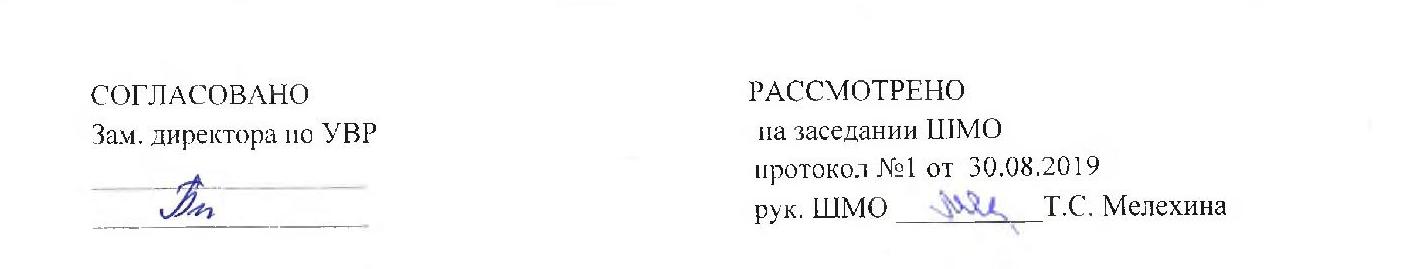 РАБОЧАЯ ПРОГРАММА ПО      ХИМИИ9 классНа 2019 – 2020 учебный годКлассы: 9 «а», «б», «в».Преподаватель: Шулятьева Марина ДмитриевнаНедельная нагрузка: 2 часа в неделюКоличество  контрольных уроков – зачётов – 7,  практических работ – 5Программа составлена на основе 1. Программы курса химии для 8 – 9 классов общеобразовательных учреждений, автор О.С. Габриелян, а также с учётом  индивидуальной работы с учащимися, пропускающими занятия.  2. Учебник Габриелян О.С. Химия. 9 класс М. «Дрофа» -  2019 год.Дополнительные методические и дидактические материалы:- Горковенко М.Ю. «Поурочные разработки по химии. 9 класс.» М., «Вако» 2013г. -Габриелян О.С., Сладов С.А.  «Рабочая тетрадь по химии» М. «Дрофа» - 2014 год.- Габриелян О.С., Купцова А.В. «Тетрадь для лабораторных опытов и практических работ по химии» М. «Дрофа» - 2014 год.-  Габриелян О.С., Березкин П.Н. «Контрольные и проверочные работы по химии» 9 класс М. «Дрофа» - 2014 год- Алхимик (http://www.alhimik.ru/) - один из лучших сайтов русскоязычного химического Интернета ориентированный на учителя и ученика, преподавателя и студента.Пояснительная  записка.    Календарно-тематическое планирование  по химии составлено  в соответствии с Федеральным стандартом  (Приказ Минобразования РФ № 1236 от 19.05.1998) и «Обязательного минимума содержания среднего (полного) общего образования» (Приказ  Минобразования РФ № 56 от 30. 06.1999)      Программа  по химии  состоит из 3-х разделов.   1. Пояснительной записки, в которой уточняются общие цели образования с учётом специфики учебного  предмета.   2. Содержание  основного  общего  образования  по учебному  предмету, которое представляет  собой  обязательный минимум содержания  предмета химии, в соответствии с приказом Минобразования РФ.   3.  Календарно-тематическое планирование. Основное общее образование является второй ступенью общего образования.       Рабочая программа учебного курса по химии для 9 класса  рассчитана на 68 часов (2 часа в неделю). В программе предусмотрено резервное время  6 часов.      Одной из важнейших задач этого этапа является подготовка обучающихся к осознанному и ответственному выбору жизненного и профессионального пути. Обучающиеся должны научиться самостоятельно ставить цели и определить пути их достижения, использовать приобретенный в школе опыт деятельности в реальной жизни, за рамками учебного процесса.     Главные цели основного общего образования состоят:В формировании целостного представления о мире, основанного на приобретенных знаниях, умениях и способах деятельности;Приобретении опыта разнообразной деятельности, познания  и самопознания;Подготовке к осуществлению осознанного выбора индивидуальной образовательной или профессиональной траектории.Основные цели изучения химии в основной школе:Формирование у обучающихся умения видеть и понимать значимость химических знаний независимо от его профессиональной деятельности, умения различать факта и оценки, формулировать и обосновывать собственную позицию;Формирование у обучающихся целостного представления  о мире и роли химии в создании современной естественно - научной картины мира,Приобретение опыта разнообразной деятельности, познания и самопознания, ключевых навыков, решения проблем, анализа и обработки информации, коммуникативных навыков, навыков измерений, сотрудничества, безопасного обращения с веществами в повседневной жизни.      Курс химии 9 класса начинается с обобщения знаний учащихся по курсу 8 класса, основой которого является Периодический закон  и Периодическая система химических элементов Д.И.Менделеева, о химических реакциях, свойства металлов и неметаллов, состав и строение, получение и применение соединений в жизни.Требования к результатам обучения    При изучении химии в основной школе планируется достижение личностных, метапредметных и предметных результатов.    Основные личностные результаты обучения:     1.В ценностно-ориентационной сфере:Российская гражданская идентичность, патриотизм;Ответственное отношение к труду;Усвоение правил индивидуального и коллективного безопасного поведения в чрезвычайных ситуациях, понимание и принятие ценности здорового и безопасного образа жизни.2. в трудовой сфере:Готовность к осознанному выбору дальнейшей образовательной траектории.      3. в познавательной сфере:Целостное мировоззрение, соответствующее современному уровню развития наукиУмение управлять своей познавательной деятельностью.Метапредметные результаты обучения:Владение универсальными естественно - научными способами деятельности – наблюдение, измерение, эксперимент, , применение методов познания учебное исследование;Использование универсальных способов деятельности по решению проблем  , формирование гипотиз, анализ систем, сравнение, обобщение, систематизация, поиск аналогов;Умение генерировать идеи;Умение определять цели и задачи деятельности;Использование различных источников для получения химической информации.Предметные результаты обучения:     1.в познавательной сфере:Овладение понятийным аппаратом и символическим языком химии;Опыт наблюдения и описание изученных неорганических соединений, химических реакций, протекающих в природе и быту;Умение классифицировать объекты и явления, делать выводы из наблюдений, изученных химических закономерностей;Умение структурировать изученный материал и химическую информацию.2. в ценностно – ориентированной сфере:Умение анализировать и оценивать последствия для окружающей среды бытовой и производственной деятельности человека.3.в трудовой сфере:Умение планировать и проводить химический эксперимент.4. в сфере безопасности жизнедеятельности:Овладение основами химической грамотности – способность анализировать и оценивать жизненные ситуации, связанные с химией, навыками безопасного обращения с веществами в повседневной жизни;Умение оказывать первую помощь при отравлении, ожогах и других травмах, связанных с веществами и лабораторным оборудованием.Тематическое планирование по химии, 9 класс, (2 часа в неделю, всего 70 часов)УМК О.С. Габриеляна.Пояснительная  записка к адаптированной программе     Данная рабочая программа по предмету «Химия» рассчитана на учащихся 9  классов специального (коррекционного) обучения.      Для таких детей характерны низкая работоспособность и повышенная утомляемость, неорганизованность и склонность к нарушениям дисциплины (вследствие повышенной импульсивности и гиперактивности), ослабленная память, низкий образовательный уровень. Основной задачей обучения химии в классах коррекции является обеспечение прочных и сознательных химических знаний и умений, необходимых учащимся в повседневной жизни и будущей трудовой деятельности.      Важнейшими коррекционными задачами курса химии являются развитие логического мышления и речи учащихся, формирование у них навыков умственного труда планирование работы, поиск рациональных путей ее выполнения, осуществление самоконтроля. Особый акцент был сделан на организацию самостоятельной практической работы учащихся.     Цель работы в коррекционном классе: -обеспечение коррекции психического развития, -эмоционально-волевой сферы, -активизации познавательной деятельности, -формирования навыков и умений учебной деятельности.      Виды коррекционной работы с обучающимися с ОВЗ: -Психокоррекция поведения через беседы, поощрения за хорошие результаты -Коррекция зрительного восприятия через работу по образцу -Коррекция внимания через работу с таблицами, схемами, алгоритмами -Коррекция пространственной ориентации через распознавание знакомых предметов -Коррекция речи через комментирование действий и правил -Коррекция долговременной памяти через воспоминания, пояснения. -Развитие слухового восприятия через лекцию -Коррекция мышления через проведения операции анализа -Коррекция умений сопоставлять и делать выводы -Коррекция умений в установлении причинно-следственных связей -Коррекция индивидуальных пробелов в знаниях через индивидуальную работу -Коррекция волевых усилий при выполнении задания -Коррекция памяти через неоднократное повторение -Коррекция памяти через неоднократное повторение      Применение на уроках химии коррекционно-развивающих упражнений решает данную задачу, поскольку их применение направлено на: Повышения уровня развития, концентрации, объема, переключения и устойчивости внимания. Повышения уровня развития логического мышления. Развитие наглядно-образного и логического мышления. Развитие речи. Развитие приемов учебной деятельности. Развитие личностно-мотивационной сферы. Развитие восприятия и ориентировки в пространстве.     В процессе применения на уроках химии коррекционно-развивающих упражнений совершенствуются психические процессы ученика, происходит развитие познавательного процесса, в результате чего закладывается фундамент успешной учебной деятельности. Познавательный интерес является важным компонентом эмоционально - ценностного отношения учащихся к процессу изучения предмета и обязательным условием эффективности этого процесса. Любые коррекционно - развивиющие упражнения можно применять на каждом их этапов урока.      Виды коррекционно-развивающих упражнений: 1. Упражнения, направленные на коррекцию и развитие внимания, пространственного восприятия, образного мышления: "Крестики-нолики" "Соедини формулу с названием" "Вычеркни определѐнные химические знаки" "Найди область применения" "Что это?" "Металл или неметалл?" "Найди валентность" "Типы реакций" "Добавь недостающее" 2. Упражнения, направленные на коррекцию аналитико-синтетической деятельности на основе заданий в составлении целого из частей как способ развития логического мышления и коррекцию мелкой моторики: "Составь формулы" "Распредели по группам" 3. Упражнения, направленные на коррекцию пространственного восприятия на основе упражнений в узнавании и соотнесении (опора на 2 анализатора): "Подчеркни формулы" "Химический лабиринт" 4. Упражнения, направленные на коррекцию зрительного восприятия на основе упражнений на внимание: "Что изменилось?" "В чѐм это находится?" 5. Упражнения, направленные на работу с текстом: "Вставь пропущенные слова" "Исправь ошибки" "Дополни ряд" "Найди …" "Химическое домино" ГЛАВНЫЕ ЗАДАЧИ ОСНОВНОГО ОБЩЕГО ОБРАЗОВАНИЯ.Образовательные:- продолжить формирование у учащихся знаний основ науки – важнейших факторов, понятий, законов и теорий;-  продолжить формирование химического языка;-  доступных обобщений мировоззренческого характера и понятий об основных принципах химического производства;- раскрыть сведения о свойствах  классов веществ – металлов и неметаллов;Коррекционно-развивающие:- давать определения и применять;- характеризовать основные свойства химических классов, а также элементов; - развитие умений наблюдать и объяснять химические явления, происходящие в природе, в лаборатории, на производстве и в повседневной жизни.- формирование умений работать  с веществами, выполнять несложные опыты, соблюдать правила техники безопасности;- грамотно применять  химические знания в общении с природой и в повседневной жизни;- раскрытие роли химии в решении глобальных проблем человечества;- решать  расчётные задачи с использованием изученных понятий.Воспитательные:- развитие личности у учащихся;- формирование у них гуманистических отношений и экологически целесообразного  поведения в быту и трудовой деятельности;- умение использовать в быту  химические знания.ИНДИВИДУАЛЬНАЯ РАБОТА С УЧАЩИМИСЯ, КОТОРЫЕ ПРОПУСТИЛИ ЗАНЯТИЯ ПО РАЗНЫМ ПРИЧИНАМ.Индивидуальные занятия во внеурочное время с теми, кто пропустил уроки.Индивидуальные домашние задания по пропущенным темам.Задания в виде небольших сообщений, кроссвордов, викторин по данному пропущенному уроку.Уровневые дифференциации по зачётам.Подготовка и показ слайдов по пропущенной теме для учащихся, имеющих компьютер.Календарно – тематическое планирование.9 класс.Общая характеристика химических элементов и химических реакций. Металлы.НеметаллыОбобщение знаний по химии за курс основной школы.Подготовка к государственной итоговой аттестации (ОГЭ)      Зачётов (контрольные работы) -  8. Практических работа – 5.СОДЕРЖАНИЕ ОСНОВНОГО  ОБЩЕГО ОБРАЗОВАНИЯ ПО  УЧЕБНОМУ ПРЕДМЕТУ.9 класс.Общая характеристика химических элементов и химических реакций. Металлы.НеметаллыОбобщение знаний по химии за курс основной школы. Подготовка к государственной итоговой аттестации (ОГЭ)      Зачётов (контрольные работы) -  8. Практических работа – 5.№ п/пНаименование темыВсего часовИз нихИз нихИз них№ п/пНаименование темыВсего часовПрактические работыКонтрольные работыуроки1.Тема 1.Общая характеристика химических элементов и химических реакций10№1 «Общая характеристика химического элемента»92.Тема 2.Металлы16№ 1. «Осуществление цепочки химических превращений».№ 2. «Экспериментальные задачи по распознаванию и получению соединений металлов.». №2 «Металлы»133.Тема 3.Неметаллы28№ 3. «Экспериментальные задачи по теме «Подгруппа кислорода»». № 4. «Экспериментальные задачи по теме «Подгруппа азота и углерода» № 5. «Получение, собирание и распознавание газов.»№3 «Галогены»,№4 «Группа кислорода»,№5 «Группа азота», №6 «группа углерода, №7 «Неметаллы»204.Тема 4.Обобщение знаний за курс основной школы. 10№8 «Итоговая контрольная работа»95.Резервное время66Итого:705857n/nНаименование  раздела программы (часы).Тема урока.Цели.Задачи.Количество часов.Тип урока. Вид деятельности учащихся.Методы обучения.Контроль оценки знаний.Информационно-методическое обеспечение.Дата проведения урока  по плануДата проведения урока  по факту1 Общая характеристика химических элементов и химических реакций (10 ч).Характеристика химического элемента на основании его положения в Периодической системе Д.И.  Менделеева. Проверить остаточные знания за 8 класс. Углубить знания по данной теме.Дать понятия «генетический ряд металлов» и «генетический ряд неметаллов».Продолжить работать по таблице химических элементов и с учебником. 1Урок изучения нового материала. Групповой. Парный.Объяснение с элементами беседы.Задание  после параграфа. Нулевой срез знаний.Учебник. ПК. Тестовые карточки.2Характеристика химического элемента по кислотно-основным свойствам образуемых им  соединений. Амфотерные оксиды и гидроксиды.Проверить знания прошлого урока. Дать понятия «амфотерные оксиды и гидроксиды».Развивать умение  при составлении химических цепочек. Продолжить работу по индивидуальным карточкам.1Комбинированный урок.  Индивидуальный. Групповой.Упражнения с элементами  объяснения.Индивидуальные задания. Задания после параграфа.Учебник. Карточки задания.3Периодический закон и периодическая таблица химических элементов Д.И. Менделеева.Проверить знания прошлого урока. Углубить  понятие «Периодический закон и Периодическая таблица»Раскрыть смысл «период», «группа». Продолжить работу по индивидуальным карточкам тестам. 1Комбинированный урок.Групповой.  Индивидуальный. Объяснения  с элементами  беседы.Индивидуальные карточки. Задания после параграфа.Учебник. Таблица хим. элементов. ПК.4Химическая организация природыПроверить знания  по данной теме.Умение работать индивидуально по тест заданиям.1Урок проверки и оценки знаний. Индивидуальный.Зачёт №1. Общая характеристика химических элементов.Тест задания.Тестовые карточки.5Химические реакции. Скорость химической реакции6Катализаторы и катализ.7Металлы  (16 ч).Век медный, бронзовый. Железный.Углубить знания полученные ранее.Раскрыть значение каждого века для человека.1Урок изучения нового материала. Групповой.Применение технических средств обучения.Задания после параграфа.Учебник. ПК,8Положение металлов в Периодической  системе и строение их атомов.Проверить знания прошлого урока. Дать понятия «характеристика групп и подгрупп» Продолжить развивать навык в работе с Периодической таблицей. Продолжить работу по индивидуальным заданиям.1Комбинированный урок.Групповой. Индивидуальный.Рассказ с элементами беседы.Индивидуальные задания. Задания после параграфа.Учебник. Карточки задания.9Физические свойства металлов.Проверить знания прошлого урока. Углубить знания, полученные на уроках физики. Научить  составлять таблицу. Продолжить работу с учебником.1Комбинированный урок. Групповой. Индивидуальный.Работа с книгой. Беседа.Задание таблица. Задание после параграфа.Учебник.10Сплавы.Проверить знания прошлого урока. Дать понятие «сплавы».Продолжить работать с таблицей.1Урок изучения нового материала. Индивидуальный.Работа с книгой. Беседа.Задание таблица. Задание после параграфа.Учебник.11Химические свойства металлов.Проверить знания прошлого урока. Дать понятие «электрохимический ряд металлов».Углубить знания по щелочным и щёлочноземельным металлам.1Комбинированный урок. Групповой. Индивидуальный.Объяснение нового материала.Задания после параграфа.Учебник.12Получение металлов.Проверить знания прошлого урока. Дать понятия «получение металлов», «металлургия и её виды», «руды», «минералы».Углубить знания по получению металлов. Продолжить работу по индивидуальным карточкам.1Комбинированный урок.Групповой. Индивидуальный.Объяснения нового материала с элементами  беседы. Тестовые задания по карточкам. Задания после параграфа.Учебник. ПК. Тестовые карточки.13Коррозия металлов.Проверить знания прошлого урока. Расширить  понятия: «коррозия», «лужение»,  «ингибиторы».Углубить знания по коррозии металлов. Продолжить работу с учебником и индивидуальными карточками. 1Комбинированный урок. Групповой. Индивидуальный.Объяснение нового материала с элементами беседы. Работа с книгой.Тестовые задания. Задания после параграфа.Учебник. ПК. Тестовые карточки.14Щелочные металлы.Проверить знания  прошлого урока. Дать понятия: «щелочные металлы», «оксиды», «гидроксиды»,  «соли».Углубить знания по данной теме. Продолжить работу с учебником, таблицей хим. элементов и тестовыми заданиями. 1Комбинированный урок. Групповой. Индивидуальный.Объяснения с элементами беседы, работой с книгой и таблицей. Тестовые задания. Задания после параграфа.Учебник. Таблица. Тестовые  карточки.15Бериллий, магний и щёлочноземельные металлы.Проверить знания прошлого урока.  Дать понятия по данной теме. Углубить знания по данной теме. Продолжить работу с учебником, таблицей хим. элементов. Умение составлять генетическую цепочку.1Комбинированный урок. Групповой. Индивидуальный.Объяснения нового материала с элементами беседы, с книгой и таблицей.Тестовые задания. Учебник. Таблица. Тестовые карточки.16Алюминий.Проверить знания прошлого урока. Расширить понятия «алюминий».Углубить знания по данной теме. Продолжить работу с учебником, таблицей, тестовыми 7арточками.1Комбинированный урок. Групповой. Индивидуальный.Объяснения нового материала с элементами беседы, показом опытов, таблицей и книгой.Индивидуальные задания. Задания после параграфа.Учебник. ПК. Таблица.17Соединения алюминия.Проверить знания прошлого урока. Дать понятие «соединения алюминия».Углубить знания по данной теме. Продолжить работу с учебником, таблицей, тестовыми заданиями; упражнения на генетическую цепочку.1Комбинированный урок. Групповой. Индивидуальный.Объяснения нового материала с элементами беседы и демонстрацией опыта.Индивидуальные задания, задания после параграфа.Учебник. ПК.  Таблица.18Железо.Проверить знания прошлого урока. Дать расширенное понятие: «железо». Углубить  знания по данной теме. Продолжить работу  с учебником, таблицей; упражнения на генетическую цепочку. 1Комбинированный урок. Групповой. Индивидуальный.Изучение нового материала с элементами беседы и  демонстрацией  опытов.Индивидуальные задания. Задания после параграфа.Учебник. ПК. Таблица. Тестовые карточки.  19Соединения железа.Проверить знания прошлого урока. Дать понятия «соединения железа». Углубить знания по данной теме. Продолжить  работу с учебником, таблицей; упражнения на генетическую цепочку.1Комбинированный урок. Групповой. Индивидуальный.Изучение нового материала с элементами беседы, демонстрацией опытов.Индивидуальные задания, задания после параграфа.Учебник. ПК. Таблица. Индивидуальные карточки.20Осуществление цепочки химических превращений.Проверить знания по данной теме.Выявить умения по решению генетических цепочек.1Урок закрепления и систематизации знаний. Индивидуальный.Практическая работа № 1. «Осуществление цепочки химических превращений».Вариантные задания..Карточки задания.21Эксперименталь-ные задачи по распознаванию и получению соединений металлов.Проверить знания по данной теме.Продолжить наблюдения за опытами и умение делать соответствующие  выводы.1Урок закрепления и систематизация знаний. Индивидуальный.Практическая работа № 2. «Эксперименталь-ные задачи по распознаванию и получению соединений металлов.».Карточки задания Карточки задания.22Металлы. Проверить знания по данной теме. Выявить знания по данной теме.1Урок проверки  и оценки знаний. Индивидуальный.Зачёт № 2. «Металлы».Тестовые задания.Тестовые карточки. 23Неметаллы(28ч).Неметаллы: атомы и простые вещества. Кислород, озон, воздухПроверить остаточные  знания по данной теме.Расширить знания по данной теме. Продолжить работу с таблицей хим. Элементов.1Комбинированный урок. Групповой.Беседа с элементами рассказа.Задания после  параграфа.Учебник. ПК. Таблица.24ВодородПроверить знания  прошлого урока. Дать понятие «озон и озоновый пояс». Расширить знания по данной теме. Продолжить работу с тестовыми карточками.1Комбинированный урок. Индивидуальный. Групповой.Объяснение нового материала с элементами беседы.Тестовые  задания. Задания после параграфа.  Учебник. ПК. Таблица.25ВодаПроверить знания прошлого урока. Дать понятие «воздух».. Расширить  знания по данной теме. Продолжить работу по вычерчиванию  диаграмм.Умение пользоваться дополнительной информацией.1Урок семинар. Парный.  Индивидуальный.Объяснение нового материала с элементами беседы.Самостоятельная работа с дополнительной литературой. Тестовые задания. Задания после параграфа.Дополнительный материал.Учебник. ПК. Таблица.Дополнительная литература. 25ВодаПроверить знания прошлого урока. Дать понятие «воздух».. Расширить  знания по данной теме. Продолжить работу по вычерчиванию  диаграмм.Умение пользоваться дополнительной информацией.1Урок семинар. Парный.  Индивидуальный.Объяснение нового материала с элементами беседы.Самостоятельная работа с дополнительной литературой. Тестовые задания. Задания после параграфа.Дополнительный материал.Учебник. ПК. Таблица.Дополнительная литература. 26Вода в жизни человека.Познакомить с биологическим значением  химических элементов.Расширить понятия «витамины»,  «гормоны» с химической точки зрения. Продолжить работу с учебником.1Урок изучения нового материала. Групповой. ИндивидуальныйСамостоятельная работа с учебником.Конспект статьи «Биологическое значение химических элементов».Учебник. ПК.27Галогены.Проверить знания прошлого урока. Дать понятие  по данной теме.Продолжить развивать навык заполнения таблицы «Физические свойства галогенов».1Комбинированный урок. Групповой. Индивидуальный.Объяснение нового материала элементами беседы. Таблица «Физические свойства галогенов».Учебник, таблица химических элементов.28Соединения галогенов.Проверить знания прошлого урока. Дать понятие «Химические свойства галогенов».Продолжить развивать навык в составлении химических реакций, в работе с тестовыми заданиями. 1Комбинированный урок. Групповой. Парный. Объяснение с демонстрацией таблицы химических элементов.Индивидуальные задания, задания после параграфа.Учебник. ПК. Таблица. Карточки задания.29Получение галогенов. Биологическое значение и применение галогенов и их соединений.Проверить знания прошлого урока. Дать онятие «Соединения галогенов».Продолжить работу с тестовыми заданиями. Продолжить  развивать навык  в составлении химических реакций. 1Комбинированный урок. Групповой.  Индивидуальный.Объяснение нового материала.Индивидуальные задания. Задания после параграфа. Учебник. ПК. Таблица. Карточки задания. 30Химические знания за полугодие.Проверить знания, полученные за полугодие.Проверить умения работы с тестовыми заданиями.1Урок проверки и оценки знаний.Самостоятельная работа.Индивидуальные тестовые задания.Карточки задания.31Биологическое  значение галогенов.Дать понятие данной темы Развивать навык в составлении диаграммы и конспекта статьи.1Урок изучения нового материала. Индивидуальный. Групповой. Самостоятельная работа с учебником.Конспект статьи.Учебник. ПК. 32Тема «Галогены».Проверить знания по данной теме.Проверить навыки  с тестовыми заданиями.1Урок проверки и оценки знаний. Индивидуальный.Зачёт №  3. «Галогены».Тестовые задания.Карточки задания.33Кислород.Проверить  знания прошлого урока. Дать расширенные знания  по теме «Кислород».Продолжить работу в составлении конспекта статьи.1Урок изучения нового материала. Индивидуальный.Самостоятельная работа с учебником.Конспект статьи. Вопросы после параграфа.Учебник. ПК.34Сера.Проверить знания прошлого урока. Дать понятие «сера».Продолжить работу с тестовыми заданиями. 1Изучение нового материала. Индивидуальный. Групповой.Объяснение нового материала с  элементами беседы.Тестовые задания. Вопросы после параграфа.Учебник. ПК. Тестовые карточки.35Соединения серы.Проверить знания прошлого урока. Дать понятие «соединения серы».Расширить знания по сере и её соединениям.1Изучение нового материала. Индивидуальный. Групповой.Объяснение нового материала с элементами беседы.Тестовые задания. Вопросы после параграфа.Учебник. ПК. Таблица. Сорбонки 36Группа кислорода.Проверить знания по данной теме.Проверить навык  в работе с тестовыми заданиями.1Урок  проверки и оценки знаний. Индивидуальный.Зачёт №  4. «Группа кислорода».Тестовые задания.Тестовые карточки.37Азот.Дать понятие «азот». Расширить знания по теме «азот».1Комбинированный урок. Индивидуальный. Групповой.Изучение новой темы с элементами беседы.Задания после параграфа.Учебник. ПК. 38Аммиак.Проверить знания прошлого урока. Дать понятие «аммиак».Продолжить работу с химическими реакциями. Умение составлять диаграмму.1Комбинированный урок. Групповой. Индивидуальный.Работа с книгой.  Беседа с элементами показа.Тестовые задания. Вопросы после параграфа.Учебник. ПК. Тестовые карточки.39Соли аммония. Проверить знания прошлого урока. Дать понятие «соли аммония».Продолжить вырабатывать навык в составлении химических реакций.1Комбинированный урок. Групповой. Парный.Объяснения с элементами рассказа.Устные вопросы. Задания после параграфа.Учебник.  ПК. 40Кислородные соединения азота. Азотная кислота и её соли.Проверить знания прошлого урок. Расширить знания по  данной темеПродолжить вырабатывать навык по составлению химических реакций.1Комбинированный урок. Групповой. Индивидуальный.Объяснение нового материала с элементами беседы.Тестовые задания.Учебник. ПК. Сорбонки.41Тема «Азот». Проверить знания по данной теме.Выявить навык в работе с тестовыми карточками.1Урок проверки и оценки знаний. Индивидуальный.Самостоятельная работа.Тестовые индивидуальные задания.Тестовые карточки.42Фосфор и его соединения.Дать понятие «фосфор», «аллотропия фосфора».Углубить  знания по теме: «фосфор». Продолжить развивать навык в составлении химических реакций.1Урок изучения нового материала. Групповой.Объяснения с элементами беседы, демонстрацией таблицы.Задания после параграфа.Учебник. ПК.  Сорбонки. Таблица.43Группа азота. Проверить знания по данной теме.Выявить навык в работе с тестовыми заданиями.1Урок проверки и оценки знаний. Индивидуальный.Зачёт № 5 «Группа азота».Тестовые задания.Тестовые карточки.44Тема «Углерод».Дать понятие «углерод», «аллотропия углерода».Расширить  знания по данной теме.1Урок изучения нового материала. Групповой.Объяснение  с демонстрацией опытов, таблицы.Задания после параграфа.Учебник. ПК. Таблица. Сорбонки.45Кислородные соединения углерода.Проверить знания прошлого урока. Дать понятие «кислородные соединения углерода».Продолжить развивать навык  в составлении химических цепочек, в работе с сорбонками.1Комбинированный урок. Групповой. Индивидуальный.Объяснения с демонстрацией опытов.Задания после параграфа.Учебник. ПК. Таблица. Сорбонки.46Кремний и его соединения.Проверить знания прошлого урока. Дать понятие «кремний и его соединения».Продолжить развивать навык в составлении конспекта статьи.1Комбинированный урок. Групповой. Индивидуальный.Работа с  книгой.Тестовые задания. Конспект.Учебник. ПК.   Таблица. Сорбонки.47Группа углеродаПроверить знания  по данной теме.Выявить навык с тестовыми заданиями.1Урок проверки и оценки знаний.Зачёт № 6. «Группа углерода». Тестовые задания.Тестовые карточки.48Практикум.Экспериментальные задачи по теме «Подгруппа кислорода»Проверить знания  по данной теме.Выявить навыки наблюдения и умение делать  выводы.1Урок закрепления знаний. Индивидуальный.Практическая работа № 3 «Экспериментальные задачи по теме «Подгруппа кислорода»».Вопросные задания.Учебник. Карточки задания. ПК.49Экспериментальные задачи по теме «Подгруппа азота и углерода»Проверить знания по данной теме.Выявить навыки наблюдений и умения делать выводы.1Урок закрепления знаний. Индивидуальный.Практическая работа № 4. «Экспериментальные задачи по теме «Подгруппа азота и углерода»».Вопросные задания.Учебник. Карточки задания. ПК.50Получение, собирание и распознавание газов.Проверить знания по данной теме.Выявить  навыки наблюдений и умения делать выводы.1Урок закрепления  знаний. Индивидуальный.Практическая работа № 5. «Получение, собирание и распознавание газов.»Вопросные задания.Учебник. Карточки задания. ПК.51Неметаллы.Проверить  знания по данной теме.Выявить навык работы с тестовыми заданиями.1Урок  проверки и оценки знаний.Зачёт № 7. «Неметаллы».Индивидуальные тестовые задания. Тестовые карточки. 52Обобщение знаний по химии за курс основной шкрлы. Подготовка с государственной итогой аттестации 9ОГЭ). (6 ч)Периодическая система Д.И.Менделеева53Электроотрицательность. Степень окисления. Строение вещества.54Классификация химических реакций. Скорость химической реакции.55Диссоциация электролитов в водных растворах. Ионные уравнения реакций.Проверить знания по природоохранной деятельности человека.Расширить кругозор знаний  по природоохранной деятельности. Умение работать в коллективе.1Урок игра. Групповой.Интеллектуальная игра «Пентагон».Вопросы задания.Вопросные карточки. ПК.56Окислительно – восстановительные реакции.57Неорганические вещества, их номенклатура и классификация.58Характерные химические свойства неорганических веществ.59Годовая контрольная работа6Проверить знания  по всем темам.Выявить навыки работы с  тестовыми заданиями.1Урок проверки и оценки знания. Индивидуальный.Контрольная работа за годТестовые задания.Тестовые карточки.60 -68Резервное время.6